PROJET(RÉVISION)Document UPOV/INF-EXN/6

“LISTE DES DOCUMENTS UPOV/INF-EXN ET 
DATE DE LA VERSION LA PLUS RÉCENTE DE CES DOCUMENTS”Document établi par le Bureau de l’Union

aux fins d’examen par le Conseil à sa quarante-huitième session ordinaire,
qui se tiendra à Genève le 16 octobre 2014

Avertissement : le présent document ne représente pas les principes ou les orientations de l’UPOVa)	Série de documents UPOV/INFb)	Notes explicatives sur la Convention UPOV[Fin du document]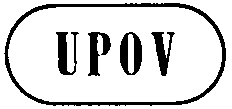 FUPOV/INF-EXN/6 Draft 1ORIGINAL:  anglaisDATE:  18 septembre 2014UNION INTERNATIONALE POUR LA PROTECTION DES OBTENTIONS VÉGÉTALESUNION INTERNATIONALE POUR LA PROTECTION DES OBTENTIONS VÉGÉTALESUNION INTERNATIONALE POUR LA PROTECTION DES OBTENTIONS VÉGÉTALESGenèveGenèveGenèveCoteNº de versionTitreDate de la versionUPOV/INF-EXN/6Liste des documents UPOV/INF-EXN et date de la version la plus récente de ces documents16 octobre 2014CoteNº de versionTitreDate de la versionUPOV/INF/4/3Règlement financier et règlement d’exécution du Règlement financier de l’UPOV22 mars 2013UPOV/INF/5Bulletin type de l’UPOV de la protection des obtentions végétales18 octobre 1979UPOV/INF/6/3Orientations générales en vue de la rédaction de lois fondées sur l’Acte de 1991 de la Convention UPOV24 octobre 2013UPOV/INF/7 Règlement intérieur du Conseil15 octobre 1982UPOV/INF/8Accord entre l’Organisation Mondiale de la Propriété Intellectuelle et l’Union internationale pour la protection des obtentions végétales 26 novembre 1982UPOV/INF/9 Accord entre l’Union internationale pour la protection des obtentions végétales et le Conseil fédéral suisse pour déterminer le statut juridique en Suisse de cette Union (Accord de siège)17 novembre 1983UPOV/INF/10/1Audit interne21 octobre 2010UPOV/INF/12/4Notes explicatives concernant les dénominations variétales en vertu de la Convention UPOV 1er novembre 2012UPOV/INF/13/1Document d’orientation concernant la procédure à suivre pour devenir membre de l’UPOV22 octobre 2009UPOV/INF/14/1Document d’orientation destiné aux membres de l’UPOV concernant la procédure à suivre pour ratifier l’Acte de 1991 de la Convention UPOV ou y adhérer 22 octobre 2009UPOV/INF/15/2Obligation en cours des membres de l’Union et notifications connexes ainsi que la fourniture d’informations visant à faciliter la coopération22 mars 2013UPOV/INF/16/4Logiciels échangeables16 octobre 2014UPOV/INF/17/1Directives concernant les profils d’ADN : choix des marqueurs moléculaires et construction d’une base de données y relative (“Directives BMT”)21 octobre 2010UPOV/INF/18/1Utilisation possible des marqueurs moléculaires dans l’examen de la distinction, de l’homogénéité et de la stabilité (DHS)20 octobre 2011UPOV/INF/19/1Règles concernant l’octroi à des États et à des organisations intergouvernementales ou des organisations internationales non gouvernementales du statut d’observateur auprès des organes de l’UPOV1er novembre 2012UPOV/INF/20/1Règles concernant l’accès aux documents de l’UPOV1er novembre 2012UPOV/INF/21/1Mécanismes extrajudiciaires de règlement des litiges1er novembre 2012UPOV/INF/22/1Logiciels et équipements utilisés par les membres de l’Union16 octobre 2014C(Extr.)/19/2 Rev.Les notions d’obtenteur et de notoriété9 août 2002CoteNº de versionTitreDate de la versionUPOV/EXN/BRD/1Notes explicatives sur la définition de l’obtenteur selon l’Acte de 1991 de la Convention UPOV24 octobre 2013UPOV/EXN/VAR/1La définition de la variété selon l’Acte de 1991 de la Convention UPOV21 octobre 2010UPOV/EXN/GEN/1Les genres et espèces devant être protégés selon l’Acte de 1991 de la Convention UPOV 22 octobre 2009UPOV/EXN/NAT/1Le traitement national selon l’Acte de 1991 de la Convention UPOV 22 octobre 2009UPOV/EXN/NOV/1La nouveauté selon la Convention UPOV22 octobre 2009UPOV/EXN/PRI/1Le droit de priorité selon la Convention UPOV22 octobre 2009UPOV/EXN/PRP/1La protection provisoire selon la Convention UPOV22 octobre 2009UPOV/EXN/CAL/1Les conditions et limitations concernant l’autorisation de l’obtenteur à l’égard du matériel de reproduction ou de multiplication selon la Convention UPOV21 octobre 2010UPOV/EXN/HRV/1Notes explicatives sur les actes à l’égard du produit de la récolte selon l’Acte de 1991 de la Convention UPOV24 octobre 2013UPOV/EXN/EDV/1Les variétés essentiellement dérivées selon l’Acte de 1991 de la Convention UPOV22 octobre 2009UPOV/EXN/EXC/1Les exceptions au droit d’obtenteur selon l’Acte de 1991 de la Convention UPOV22 octobre 2009UPOV/EXN/NUL/1La nullité du droit d’obtenteur selon la Convention UPOV22 octobre 2009UPOV/EXN/CAN/1La déchéance de l’obtenteur selon la Convention UPOV22 octobre 2009UPOV/EXN/ENF/1La défense des droits d’obtenteur selon la Convention UPOV22 octobre 2009